ЭЛЕКТРОННЫЕ ТАБЛИЦЫ MICROSOFT EXCELСоздание и редактирование таблицПорядок выполнения.Введите данные на рабочий лист (рис. 1).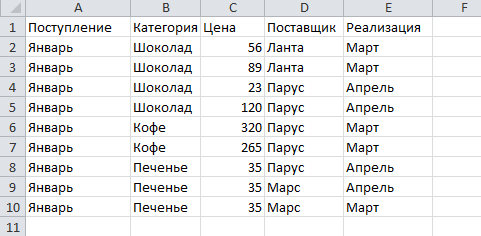 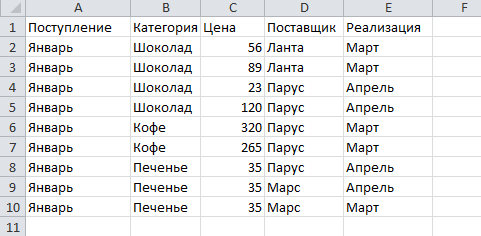 Рис. 1Указание. Для копирования и заполнения данных в смежных ячейках можно воспользоваться маркером заполнения. Это черный квадрат в правомнижнем углу выделенных ячеек  . При наведении на маркер указа- тель мыши принимает вид черного креста. Для заполнения выделите ячейки, которые станут источником данных, а затем протяните маркер вниз, вверх или в стороны на ячейки, которые необходимо заполнить. Для копирования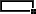 элементов списка (месяцы, дни недели и др.) при протаскивании мышью маркера удерживайте нажатой клавишу Ctrl. Для выбора варианта заполне- ния можно протягивать маркер правой кнопкой мыши.Отредактируйте заголовки колонок: Категория измените на Товар, Цена измените на Цена, р.Разместите между строками с информацией о шоколаде и кофе две пустых строки и введите в них данные (диапазон А6:Е7):Вставьте между колонками Цена и Поставщик колонку Количество и заполните ее данными:Разместите колонку Поставщик после колонки Товар.Указание. Выделите столбец Поставщик, наведите указатель мыши на границу выделения, когда он примет вид  , перетащите этот столбец пра- вой кнопкой мыши на столбец Цена и в появившемся меню выберите ко- манду Сдвинуть вправо и переместить.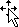 Дополните таблицу (диапазон A13:F16) следующей информацией:Вставьте перед колонкой Поступление пустую колонку и введите за- головок № п/п.Используя маркер заполнения, пронумеруйте строки таблицы циф- рами от 1 до 15 в колонке № п/п.Удалите из таблицы строку под номером 4 в колонке № п/п и ис- правьте нумерацию строк в данной колонке.Используя команду Главная  Редактирование  Найти и вы- делить  Заменить, в колонке Поставщик замените Ланта на Лавита.Разместите над заголовками колонок две пустые строки и введите в ячейку А1 название таблицы: Реализация товаров со склада № 22.Используя команду Главная  Выравнивание  Объединить и поместить в центре, разместите заголовок по центру колонок.В ячейку А2 введите слово Дата, в ячейку В2 введите текущую дату, в ячейку Е2 введите слово Время, в ячейку F2 введите текущее время.Нарисуйте границы в таблице.Сравните созданную Вами таблицу с таблицей, представленной на рис. 2. При наличии расхождений внесите исправления.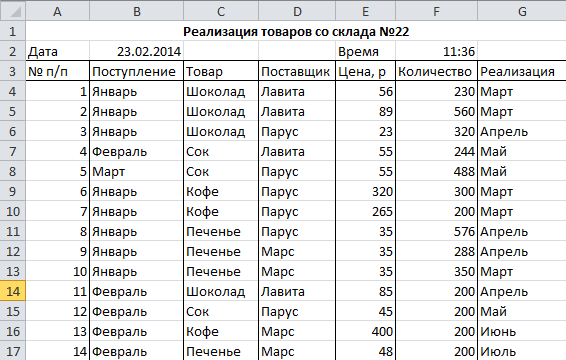 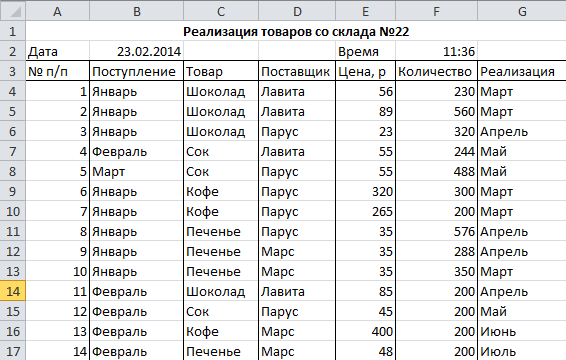 Рис. 2Установите параметры страницы: ориентация – альбомная; верхнее и нижнее поле – 2 см, левое поле – 3 см, правое поле – 1 см, центрирование на странице – горизонтальное и вертикальное.С помощью команды Вставка  Текст  Колонтитулы создайте для рабочего листа верхний и нижний колонтитулы. В верхнем колонтитуле в левой части напечатайте название лабораторной работы, а в правой Вашу фамилию и инициалы. В нижнем колонтитуле в центре укажите текущую страницу из общего количества страниц.Вернитесь в режим работы с документом Обычный (команда Вид → Режимы просмотра книги → Обычный).Выведите таблицу на экран в режиме предварительного просмотра (команда Файл  Печать).Переименуйте Лист 1 на Таблица.Выделите колонки Товар, Цена, р., Количество и скопируйте их наЛист 2.После Листа 3 вставьте новый лист.Создайте копию рабочего листа Таблица в текущей книге.Скопируйте рабочий лист Таблица в новую рабочую книгу.ФевральСок55ЛантаМайМартСок55ПарусМайКоличество230560320280244488300200576288350ФевральШоколадЛанта85200АпрельФевральСокПарус45200МайФевральКофеМарс400200ИюньФевральПеченьеМарс48200Июль